Характерные особенности вирусов.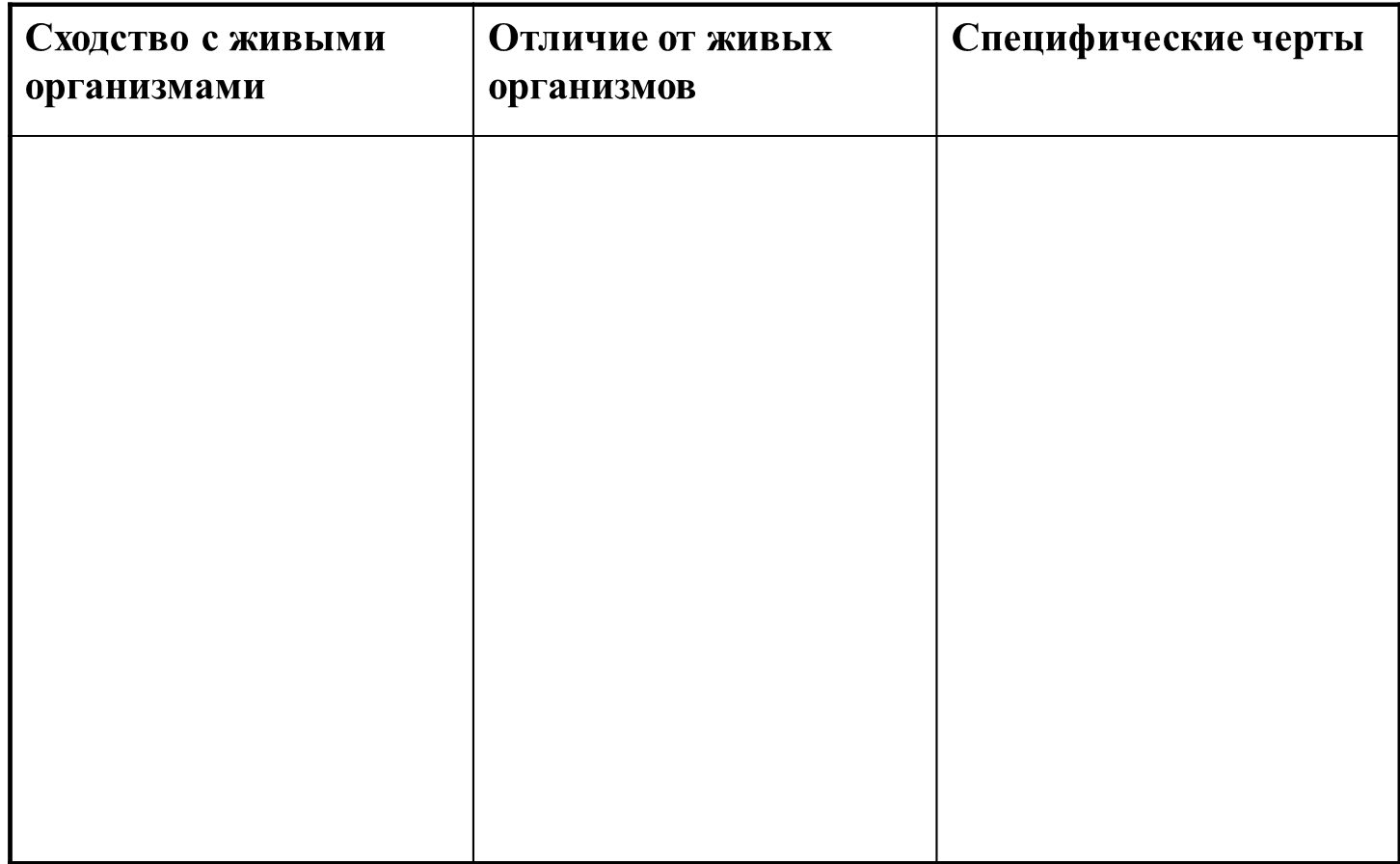 Характерные особенности вирусов.